別記様式第２号（第６条関係）　　　　　　　　　　　　　　　　　　　　　　　　　　　　※受付日福知山市放課後児童クラブ勤務（自営）証明書〔保護者記入欄〕　※同一世帯の１８歳から６５歳未満の勤務者の全員分を提出してください。〔事業所記入欄；現時点の雇用状況を御記入ください。裏面に説明あり。〕※本人による記入不可◇　太枠内全ての記入をお願いします(鉛筆・消せるボールペン等利用不可)。◇　この証明書に虚偽があった場合は、入部決定後であっても入部の取り消しをすることがあります。◇　訂正は、ボールペンにより二重線で消してください(修正ペン・テープ等利用不可)。記入内容について、電話で確認させていただく場合があります。あらかじめ御了承ください。勤務証明書の記入の注意点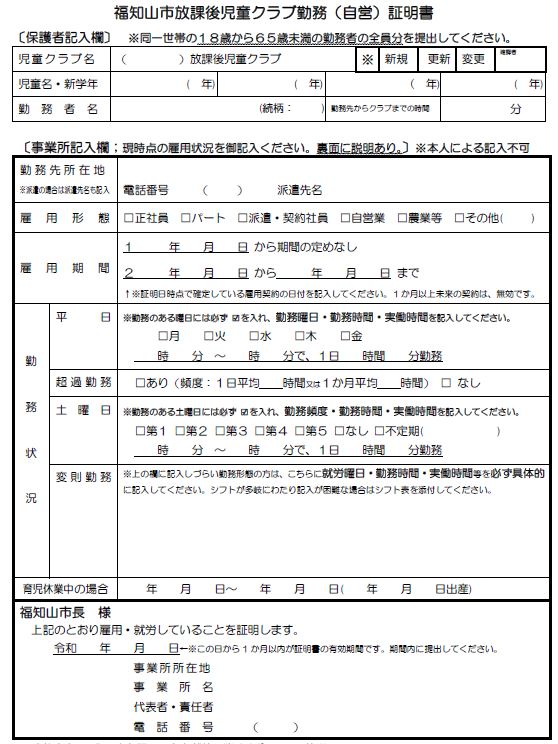 児童クラブ名（　　　   ）放課後児童クラブ（　　　   ）放課後児童クラブ（　　　   ）放課後児童クラブ※新規更新更新変更確認者児童名・新学年     (  年)     (  年)     (  年)     (  年)     (  年)     (  年)     (  年)     (  年)     (  年)勤務者名      (続柄：　   )      (続柄：　   )勤務先からクラブまでの時間勤務先からクラブまでの時間勤務先からクラブまでの時間勤務先からクラブまでの時間   分   分   分勤務先所在地※派遣の場合は派遣先名も記入勤務先所在地※派遣の場合は派遣先名も記入電話番号     （     ）     派遣先名     雇用形態雇用形態正社員　パート　派遣・契約社員　自営業　農業等　その他(     )雇用期間雇用期間１　    年　  月　  日 から期間の定めなし２　    年　  月　  日 から      年　  月　  日 まで↑※証明日時点で確定している雇用契約の日付を記入してください。１か月以上未来の契約は、無効です。勤　　　務　　　状　　　況平日※勤務のある曜日には必ず ☑ を入れ、勤務曜日・勤務時間・実働時間を記入してください。　　　月　　火　　水　　木　　金　　  時　  分　～　  時　  分で、１日　  時間　  分勤務勤　　　務　　　状　　　況超過勤務　あり（頻度：１日平均    時間又は１か月平均    時間）  なし勤　　　務　　　状　　　況土曜日※勤務のある土曜日には必ず ☑ を入れ、勤務頻度・勤務時間・実働時間を記入してください。　第１ 第２ 第３ 第４ 第５ なし 不定期(     　　　　)　　  時　  分　～　  時　  分で、１日　  時間　  分勤務勤　　　務　　　状　　　況変則勤務※上の欄に記入しづらい勤務形態の方は、こちらに就労曜日・勤務時間・実働時間等を必ず具体的に記入してください。シフトが多岐にわたり記入が困難な場合はシフト表を添付してください。育児休業中の場合育児休業中の場合    年    月    日～    年    月    日(    年    月    日出産)福知山市長　様　上記のとおり雇用・就労していることを証明します。　　　令和　  年　  月　  日←※この日から1か月以内が証明書の有効期間です。期間内に提出してください。　　　　　　　　　　事業所所在地　     　　　　　　　　　　事業所名　     　　　　　　　　　　代表者・責任者　     　　　　　　　　　　電話番号　    （　    ）    福知山市長　様　上記のとおり雇用・就労していることを証明します。　　　令和　  年　  月　  日←※この日から1か月以内が証明書の有効期間です。期間内に提出してください。　　　　　　　　　　事業所所在地　     　　　　　　　　　　事業所名　     　　　　　　　　　　代表者・責任者　     　　　　　　　　　　電話番号　    （　    ）    福知山市長　様　上記のとおり雇用・就労していることを証明します。　　　令和　  年　  月　  日←※この日から1か月以内が証明書の有効期間です。期間内に提出してください。　　　　　　　　　　事業所所在地　     　　　　　　　　　　事業所名　     　　　　　　　　　　代表者・責任者　     　　　　　　　　　　電話番号　    （　    ）    